2000 CESSNA CITATION XN194SR – SN 750-0112Price: Inquire – TRADES CONSIDERED!WANT TO GO FAST AND IN STYLE? THIS EXCEPTIONALLY MAINTAINED AND CARED FOR CITATION X WILL TAKE YOU TO THE EDGE OF THE SOUND BARRIER LIKE NO OTHER AIRCRAFT ON THE MARKET!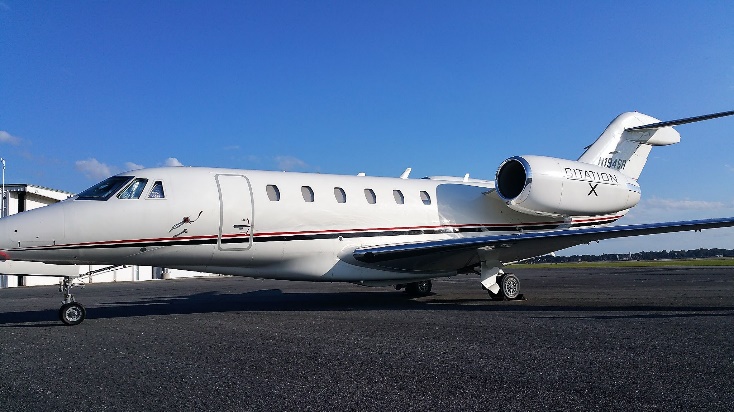 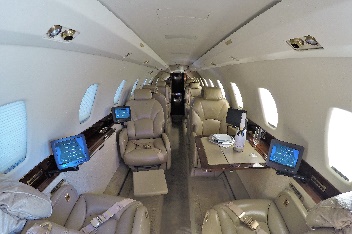 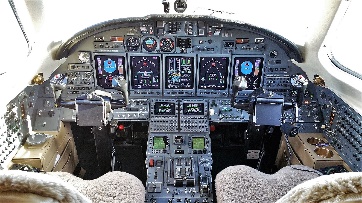 STATUS	               TOTAL TIME: AIRFRAME: 5,040 HOURS SINCE NEW               CYCLES: 2,820                APU HOURS: 2,990 HOURS               PASSENGER SEATING: 8               FRESH ENGINE OVERHAULS BY ROLLS-ROYCEEXTERIOR	ALL OVER WHITE WITH BLACK AND RED ACCENT STRIPESINTERIOR	EXECUTIVE CONFIGURATION WITH FORWARD AND AFT CLUB SEATING FOR 8 PASSENGERS, EACH WITH AN ENTERTAINMENT CONTROLFORWARD 10” CABIN DISPLAY WITH AIRSHOW 4000, AND TWO (2) 8” INDIVIDUAL MONITORSDUAL (2) DVD/CD PLAYERSFORWARD GALLEY WITH A MICROWAVE OVEN, COFFEE MAKER AND ESPRESSO MACHINEAVIONICS	HONEYWELL PRIMUS 2000 WITH 5 TUBE EFIS	ADF: HONEYWELL RNZ-850	AFIS: SATAFIS	COMMUNICATION RADIOS: DUAL HONEYWELL RCZ-833 WITH 8.33 SPACING	NAVIGATION RADIOS: DUAL HONEYWELL RNZ-850 WITH FM IMMUNITY	CVR: FAIRCHILD FA2100	DUAL DME	FMS: DUAL HONEYWELL FMZ-2000 WITH DUAL GPS	HF: DUAL HONEYWELL KHF-950 WITH COLTECH CSD-714 SELCAL	IRS: DUAL HONEYWELL LASEREF IV	RADAR ALTIMETER: HONEYWELL AA-300	SATCOM: AIRCELL AXXESS II IRIDIUM	TAWS: HONEYWELL MARK V EGPWS	TCAS: HONEYWELL TCAS-2000 TCAS II WITH CHANGE 7	TRANSPONDER WITH ENHANCED SURVEILLANCE	WEATHER RADAR: HONEYWELL PRIMUS 880AUTOPILOT	HONEYWELL PRIMUS 2000 IFCSACCESSORY EQUIPMENT	DUAL OXYGEN BOTTLES (EXTENDED RANGE O2)	SINGLE-POINT REFUELING	LEAD ACID BATTERIES	TERRAIN AWARENESS AND WARNING SYSTEM (TAWS)	TRAFFIC COLLISION AVOIDANCE SYSTEM (TCAS II)	SATCOM	COCKPIT VOICE RECORDER (CVR)	8.33 CHANNEL SPACING MAINTENANCE PROGRAMS	ENGINES ENROLLED ON ROLLS-ROYCE CORPORATE CARE (RRCC)	AIRFRAME ON CESSNA PRO-PARTS	MAINTENANCE TRACKED BY CESSCOM (CAMP)